ПРОЄКТ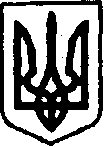 ПРОЄКТУКРАЇНАКЕГИЧІВСЬКА СЕЛИЩНА РАДАХХХVIІ СЕСІЯ VIIІ СКЛИКАННЯРІШЕННЯ______________________	            смт Кегичівка  		                №_____Про внесення змін до Програми фінансової підтримки комунальних підприємств Кегичівської селищної ради на 2022-2024 рокиЗ метою забезпечення стабільної роботи комунальних підприємств Кегичівської селищної ради щодо надання мешканцям якісних послуг,  керуючись  статтями  4, 10, 25-26, 42, 46, 59 Закону  України  «Про місцеве самоврядування в Україні», Кегичівська селищна радаВИРІШИЛА:Внести до Програми фінансової підтримки комунальних підприємств Кегичівської селищної ради на 2022-2024 роки (далі – Програма), затвердженої рішенням ХІV сесії Кегичівської селищної ради VІІІ скликання від 30 липня         2021 року № 2207(зі змінами), такі зміни: визначити загальний обсяг фінансування Програми в сумі  -                           21230,102 тис. грн; в підпункті 5.3 додатку до Програми (оплата праці, робіт та послуг) визначити обсяг фінансування на 2022 рік в сумі  -  691,617 тис. грн.Контроль за виконанням даного рішення покласти на постійні комісії           з питань бюджету, фінансів, соціально-економічного розвитку                                     та комунальної власності Кегичівської селищної ради (Вікторія ЛУЦЕНКО),                з питань житлово-комунального господарства, транспорту, зв’язку, паливно-енергетичних питань, розвитку підприємництва, громадського харчування              та побуту Кегичівської селищної ради (Олександр МАХОТКА) .Кегичівський  селищний  голова                                            Антон ДОЦЕНКО